附件2：287路线路走向示意图。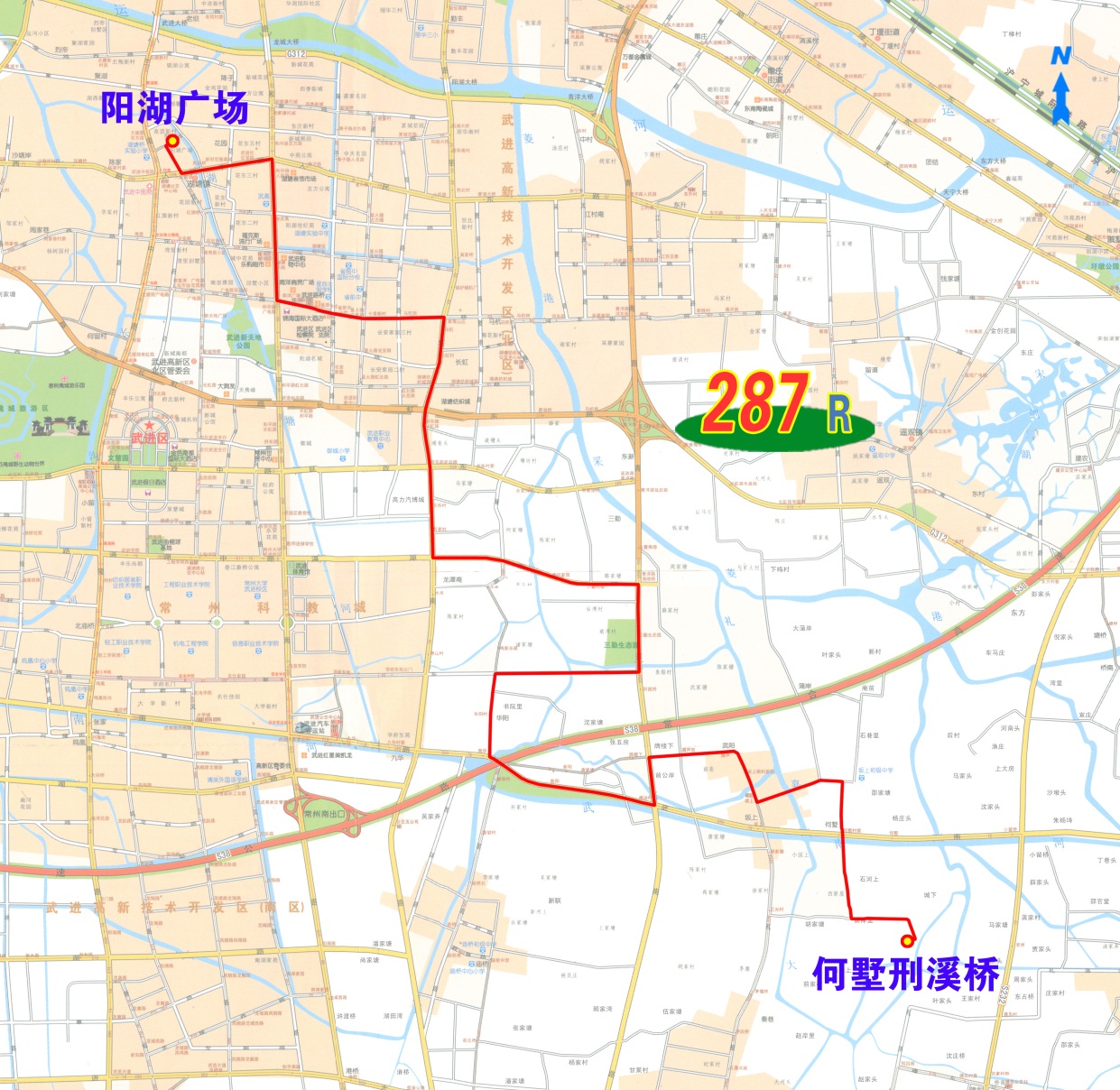 